ANNY SERVIS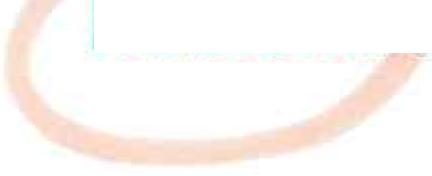 Tato nabídka se po podepsání a zaslání zpět pronajímateli stává smlouvou.Délka pronájmu: Termín instalace: Termín likvidace: Četnost servisu:Místo určení:Název akce: Kontakt místo: Mobil (Telefon): Způsob platby: Splatnost:Aš: U Rozhledny: 2933; PSČ 35201; parkoviště u sportovního Areálu vrch Háj GPS 50.230877. 12.203541Ašské slavnostiMgr Robert Vyskočil720 992 936Bankovním převodem 14Vážený zákazníku, děkujeme za Váš zájem o naše služby a dovolujeme si Vám nabídnout.www.johnnyservis.cz	Nabídka/Smlouva é.: JS/2023/T/02223/HJ	Podpis (a razítko) nájemceJohnny servis s. r. o. / Tetin 1 / 266 01 Tetin / tel: +420 311 622 341 / fax. +420 311 611 341 / beroun@johnnyservis.cz I www.johnnysery s.cz, IČ: 47538856/ DIČ: CZ47538856 / OŘ: MOS Praha, oddíl C, vložka 18533 / bankovní spojení: ČSOB / č ú 268927261/0300Centrála Beroun / Brno / Bratislava / Budapešť / VídeňPronajímatel: JOHNNY SERVIS s.r.o.Tetín č 1, 266 01 BerounIČO:	47538856	DIČ: CZ47538856Kontakt:	Jiří Havel (602 460 302)E-mail:	havel@johnnyservis.czNájemce:	Kulturní centrum LaRitma, příspěvkováorganizaceKostelní 43, 352 01 Aš IČO: 71294431 DIČ: Narození:Kontakt:	Mgr. Robert Vyskočil (720 992 936)E-mail:	reditel@laritma.czJOHNNY WC A SANITÁRNÍ TECHNIKAJednotekCena/akceCena s DPHCelkem/akceCelkem s DPH(Celkem/akce: 20 600,00 CZK, Celkem sDPH: 24 926,00 CZK)KROSMAN - mobilní pisoár pro 4 pány. s vlastni nádrži (400 ().váha 39kg,rozměry.1.61 mx1,12mx1,12m2,00 ks2 800,00 CZK3 388,00 CZK5 600,00 CZK6 776,00 CZKJENNY - exkluzívní mobilní toaleta pro ženy v typicky ženské ružově barvě. s velice luxusním vybavením6.00 ks2 500,00 CZK3 025,00 CZK15 000,00 CZK18 150.00 CZKJOHNNY OPLOCENÍ (Celkem/akce:JednotekCena/akceCena s DPHCelkem/akceCelkem s DPH2 770,00 CZK, Celkem s DPH: 3 351,70CZK)PV6 - plotový dil prahl. mobil. oploceni-bezpečnostní 3500 x 2000 mm (Rám+ drátěná pit' 4mm-H,3mm -V),spon drátu 35x150mm. hmotn.26kg56,00 bm45.00 CZK54,45 CZK2 520,00 CZK3 049.20 CZKPaR22 - plasto-recyklátová patka k oplocení17,00 ks0,00 CZK0,00 CZK0.00 CZK0.00 CZK(22 kg)SV1 - Svorka pro sepnutí dvou dílu oplocení všech typu (ocelová vč. šroubu)15,00 ks0.00 CZK0,00 CZK0,00 CZK0,00 CZKKolBra - Kolečko pro bránu1.00 ks200.00 CZK242,00 CZK200,00 CZK242,00 CZKOtZá - Otočný závěs pro branku a bránu (z plot. dílcu)1,00 ks50.00 CZK60.50 CZK50,00 CZK60.50 CZKVedlejší náklady (Celkem: 22 080,00JednotekCenaCena s DPHCelkemCelkem s DPHCZK, Celkem s DPH: 26 716,80 CZK)DOPRAVA TAM2.00 ks5 520,00 CZK6 679,20 CZK11 040.00 CZK13 358,40 CZKDOPRAVA ZPĚT2,00 ks5 520.00 CZK6 679,20 CZK11 040,00 CZK13 358,40 CZKCena celkem:Cena celkem:45 450,00 CZKDoklad vytištěn z weboveho informačního systému Firmadat (wwwfirmadat cz)Strana 1 z 3